ΕΛΛΗΝΙΚΑ Δ’ ΤΑΞΗ- Επαναληπτικές ασκήσεις στην 4η ενότητα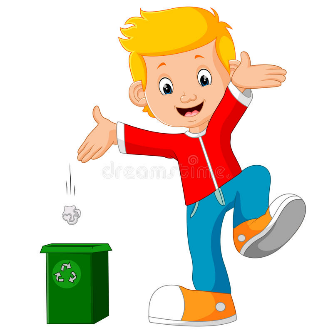 ΕΜΕΝΑ ΜΕ ΝΟΙΑΖΕΙΌνομα:......................................................................................		Ημερ:.............................Α. 1.        Να γράψεις τα ρήματα που παράγονται από τα παρακάτω ουσιαστικά:2.        Να μετατρέψεις τις παρακάτω φράσεις από ονοματικές σε ρηματικές και το αντίστροφο:Θυμάμαι: Ονοματικές προτάσεις – δεν έχουν ρήμα, η πράξη παρουσιάζεται με                                                                ουσιαστικόΡηματικές προτάσεις- η πράξη παρουσιάζεται με ρήμα3.  Να συμπληρώσεις το τελικό  ν  όπου χρειάζεται :Θυμάμαι: χρειάζονται τελικό νΌλα τα αρσενικά ουισαστικάΟι λέξεις που αρχίζουν από φωνήεν  ή  κ, π, τ, μπ, ντ, γκ, ξ, ψ4.        Στις παρακάτω προτάσεις να υπογραμμίσετε τα οριστικά άρθρα και να κυκλώσετε τους αδύνατους τύπους της προσωπικής αντωνυμίας:Θυμάμαι: Το οριστικό άρθρο μπαίνει μπροστά από ουσιαστικό  Ο αδύνατος τύπος της προσωπικής αντωνυμίας μπροστά από ρήμα ·         Όταν του τελείωσε το τσιγάρο το πέταξε από το ανοιχτό παράθυρο.·         Θα φέρουμε εδώ τους σπόρους και θα τους σπείρουμε πετώντας τους από ψηλά.·         Το κοτσύφι είχε και μια ιδέα, που την έκαναν αμέσως πράξη τα ζώα του δάσους.5.        Να χαρακτηρίσεις τις παρακάτω προτάσεις ως απλές (Α) ή σύνθετες (Σ).Θυμάμαι:  Απλές προτάσεις έχουν  :1 υποκείμενο, 1 αντικείμενο, 1 κατηγορούμενοΣύνθετες προτάσεις έχουν:  περισσότερα από 1 υποκείμενα, αντικείμενα, κατηγορούμενα(  Α  )  Οι θάμνοι φούντωσαν.(  Σ  )  Ξεφύτρωσαν λουλούδια, θάμνοι και δέντρα.(    )  Ο άντρας και η γυναίκα φαίνονται γνωστοί.(    )  Περίεργο είναι αυτό!(    )  Εγώ και ο φίλος μου παίζαμε.(    )  Το παιδί διαβάζει.6.        Να συμπληρώσεις τις παρακάτω προτάσεις με το σωστό τύπο των ουσιαστικών που είναι στην παρένθεση.Προσέχουμε πού κατεβαίνει ο τόνος στα αρσενικά προπαροξύτονα.·         Ο .......................... κάλεσε τον ............................ του ................................ . (δήμαρχος, πρόεδρος, σύλλογος)·         Φύτεψε πέρυσι τον ............................ στον ................................. του ........................... . (πλάτανος, αυλόγυρος, νερόμυλος)·         Η απροσεξία του .......................... κατέστρεψε δυστυχώς εκείνον τον ........................... (παράδεισος, άνθρωπος)Β.  ΚΕΙΜΕΝΟ            Μια φορά κι έναν καιρό ήταν ένα όμορφο, καταπράσινο δάσος. Όλα εκεί μέσα, ζώα και φυτά, ζούσαν μονιασμένα και ειρηνικά. Τα σκιουράκια μάζευαν βελανίδια για το χειμώνα, τα πουλάκια τραγουδούσαν γλυκά τραγούδια πάνω στα δέντρα, τα μυρμήγκια μάζευαν σποράκια, οι μέλισσες ρουφούσαν το μέλι από τα λουλούδια, οι πολύχρωμες πεταλούδες χόρευαν με το μυρωμένο αγέρι.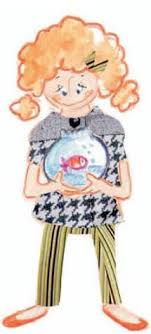  Κάποια μέρα, από το χωματόδρομο πλάι στο δάσος πέρασε ένα αυτοκίνητο που πήγαινε στην πόλη. Μέσα, ένας επιβάτης κάπνιζε κι όταν του τελείωσε το τσιγάρο το πέταξε αδιάφορα από τ’ ανοιχτό παράθυρο πάνω σε κάτι ξερόκλαδα, στις ρίζες ενός πεύκου[...]            Σε λίγο το δάσος μεταβλήθηκε σε πύρινη κόλαση. Κουκουνάρες εκσφενδονίζονταν από δω κι από κει, τα δέντρα φλέγονταν, τα ζώα έτρεχαν σαν χαμένα δεξιά αριστερά, προσπαθώντας να βρουν διέξοδο να ξεφύγουν. Τραγικές στιγμές εκτυλίχθηκαν.Απαντώ με λίγα λόγια.·         Δώσε έναν τίτλο στο απόσπασμα..........................................................................................................................................·         Πώς ήταν η ζωή στο δάσος στην αρχή και πώς μετά την πράξη του ασυνείδητου επιβάτη;.........................................................................................................................................
.........................................................................................................................................
.........................................................................................................................................
.........................................................................................................................................
.........................................................................................................................................
.........................................................................................................................................   



« ΜΙΑ ΠΑΡΑΞΕΝΗ ΥΙΟΘΕΣΙΑ »   Απέναντι απ’ το σχολείο μας είναι ένα παλιό οικόπεδο , που κανένας δεν ξέρει τους ιδιοκτήτες του και που λίγο πολύ έχει γίνει σκουπιδότοπος .Όλες οι γάτες και τα σκυλιά της γειτονιάς μαζεύονται εκεί και σκαλίζουν τα σκουπίδια που πετάνε διάφοροι . Τις ζεστές μέρες , είναι να πιάνεις τη μύτη σου ! Την ιδέα την είχε η Σόνια , και όλοι ενθουσιαστήκαμε . Βάλαμε κι ένα ωραίο κομμάτι στην εφημερίδα μας ανακοινώνοντας την υιοθεσία του οικοπέδου .Καλέσαμε όλες τις τάξεις να μας βοηθήσουν . Πρώτα απ’ όλα , τηλεφωνήσαμε στο Δήμο και ζητήσαμε να καθαρίσει το οικόπεδο από τα σκουπίδια και να βάλει στη γωνία έναν κάδο απορριμμάτων , Η αλήθεια είναι πως το οικόπεδο άλλαξε όψη . Ο πατέρας ενός παιδιού της Στ΄τάξης ήρθε μ’ ένα μηχάνημα και καθάρισε όλο το οικόπεδο από πέτρες και παλιοσίδερα , που ήταν εκεί χρόνια τώρα . Τα παιδιά της Ε΄τάξης έφτιαξαν μια ωραία πινακίδα , που ο πατέρας του Νίκου απ’ την τάξη τους , που είναι ξυλουργός , την έστησε στη μέση του οικοπέδου πάνω σ’ ένα στύλο , έτσι ώστε να τη βλέπουν όλοι . Η πινακίδα έγραφε :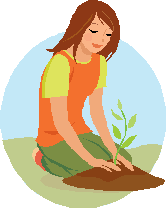 ΠΑΡΑΚΑΛΟΥΜΕ ,ΜΗΝ ΠΕΤΑΤΕ ΣΚΟΥΠΙΔΙΑ ! Ο ΧΩΡΟΣ ΥΙΟΘΕΤΗΘΗΚΕΑΠΟ ΤΑ ΠΑΙΔΙΑΤΟΥ ΑΠΕΝΑΝΤΙ ΣΧΟΛΕΙΟΥ .   Η « υιοθεσία » έκανε εντύπωση σε όλους . Και να δεις που όλοι οι μεγάλοι ήθελαν ν’ ανήκουν στην « ανάδοχη οικογένεια » μαζί μ’ εμάς τα παιδιά ! Ο κύριος διευθυντής και η σύζυγός του , οι δάσκαλοι και οι γονείς μας .Είχαμε βγάλει και μια φωτογραφία του οικοπέδου όπως ήταν πριν , σκουπιδότοπος , και σιγά σιγά βγάζαμε κι άλλες φωτογραφίες στα στάδια διαμόρφωσής του .Ο πατέρας ενός παιδιού από τη Δ΄τάξη μας έφερε καινούριο φρέσκο χώμα και ρίξαμε στο οικόπεδο , για να φυτέψουμε γρασίδι . Και ο Δήμος μας έβαλε μια παροχή νερού για να το ποτίζουμε .Σχεδιάσαμε και χώρους για να φυτέψουμε λουλούδια και μικρούς , διακοσμητικούς θάμνους . Σ’ ένα σημείο το οικόπεδο είχε δυο δέντρα , που ήταν σχεδόν ξεραμένα . Τα κλαδέψαμε , τα ποτίσαμε και πήραν τ’ απάνω τους . Ο σύλλογος γονέων και κηδεμόνων μας χάρισε ένα λάστιχο για το πότισμα κι ένα σπιτάκι ξύλινο για τα πουλιά .Βάζαμε σποράκια και νερό σχεδόν κάθε μέρα , και σε λίγο καιρό , δε θα το πιστέψετε , άρχισαν να έρχονται πουλιά στο σπιτάκι και πάνω στα δέντρα .Μέχρι το τέλος της σχολικής χρονιάς , το οικόπεδο από σκουπιδότοπος έγινε λουλουδότοπος . Σαν ανθίσανε τα πρώτα λουλούδια , ήρθε και ο δήμαρχος και μας ευχαρίστησε που φροντίζουμε τη γειτονιά , κι υποσχέθηκε να ποτίζει ο Δήμος τα λουλούδια και το χορτάρι , το καλοκαίρι που θα είμαστε διακοπές .Έχει δίκιο η κυρία ! Μπορεί να μην μπορείς να φτιάξεις όλο τον κόσμο , αλλά το απέναντι οικόπεδο το κάναμε « παράδεισο » , και μάλιστα – όπως είπε και η κυρία διευθυντού , που είναι πολύ ζωόφιλη - « παράδεισο των πουλιών » .ΝΑΝΝΙΝΑ ΣΑΚΚΑ-ΝΙΚΟΛΑΚΟΠΟΥΛΟΥΣχολείο …στα μέτρα μας!1. Να γράψεις στις επόμενες γραμμές την περίληψη του παραπάνω κειμένου, αφού βρεις τα δομικά στοιχεία (πού, ποιοι, πότε, πώς ξεκινά, πώς συνεχίζει, πώς τελειώνει)Θυμάμαι: Στην περίληψη δεν δίνω λεπτομέριες!______________________________________________________________________________________________________________________________________________________________________________________________________________________________________________________________________________________________________________________________________________________________________________________________________________________________________________________________________________________________________________________________________________________________________________________________________________________________________________________________________________________________________________________________2.  Να απαντήσεις στις πιο κάτω ερωτήσεις:8.  Ποια ιδέα είχε η Σόνια ;________________________________________________________________________9.  Ποια ήταν η πρώτη ενέργεια των παιδιών όταν ανακοινώθηκε η υιοθεσία του οικοπέδου ;_________________________________________________________________________________10.  Με ποιο τρόπο βοήθησαν οι μαθητές των άλλων τάξεων στην πρωτοβουλία που πήραν τα παιδιά της  Δ΄ τάξης ;____________________________________________________________________________________________________________________________________________________________________________________________________________________________________________________________________________________________________________________________________    11.  Ποια ήταν η εικόνα του οικοπέδου στο τέλος της σχολικής χρονιάς ;_______________________________________________________________________________12.  Λέμε ότι το οικόπεδο υιοθετήθηκε από τα παιδιά . Τι σημαίνει αυτό ; Πώς το καταλαβαίνεις εσύ ; _______________________________________________________________________________________________________________________________________________________________3.   Να  γράψεις όσο περισσότερες λέξεις μπορείς από την οικογένεια της  λέξης      « ποιώ »:Πηγή: http://e-didaskalia.blogspot.com/2012/05/4_03.html#ixzz6I08zgXiPΟνόματαΡήματαΟνόματαΡήματακαρφίκαρφώνωδροσιάάσπροςζεστόςμαύροςχρήσιμοςπίστηνύσταδοκιμήνοίκιΟνοματικές φράσειςΡηματικές φράσειςΗ αδιαφορία του οδηγούΟ οδηγός αδιαφορείΗ καταστροφή του δάσουςΗ παρουσίαση του βιβλίουΗ προστασία του δάσουςΤο δάσος αυτό προστατεύεται.Καλλιεργεί βιολογικά προϊόντα.Επιθυμώ να κάνω διακοπές.Εντοπίζεται μεγάλη πετρελαιοκηλίδα.τη   φωτιάτο   χτίστητο   κάτοικοτη   ντουλάπατο   δάσκαλοτη   γητο   ψαράτο   μπαμπάτο   ξυλουργότο   θερισμότο   στρατιώτητο   τζίτζικατη   διευθύντριατη   γεωργίατη   παραλίατη   ελευθερία____________ ,____________ ,____________ ,____________ ,____________ ,____________ ,____________ ,____________ ,____________ ,____________ ,